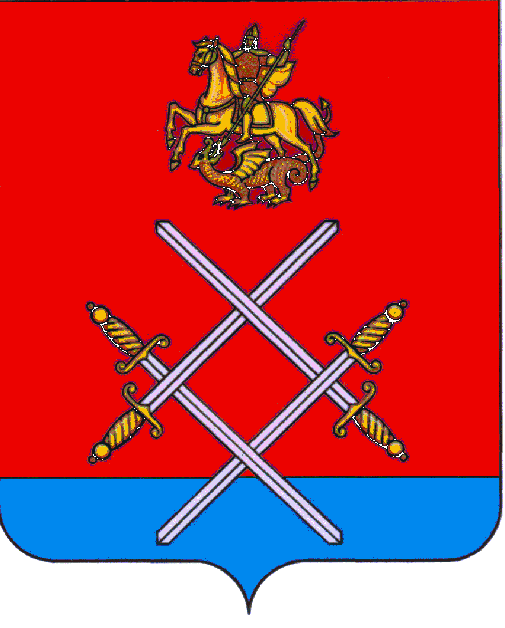 ГЛАВА РУЗСКОГО ГОРОДСКОГО ОКРУГАМОСКОВСКОЙ ОБЛАСТИПОСТАНОВЛЕНИЕот  27.11.2017______  № 2853Об утверждении Положения об оказании платных  услуг, предоставляемых муниципальным автономным учреждением «Издательский дом «Подмосковье - запад»В целях упорядочения процесса предоставления платных услуг и иной приносящий доход деятельности в муниципальном автономном учреждении «Издательский дом «Подмосковье – запад», относящихся к основным видам деятельности муниципальных учреждений Рузского городского округа и осуществляемых ими на платной основе, в соответствии с Бюджетным кодексом Российской Федерации, Гражданским кодексом Российской Федерации, Налоговым кодексом Российской Федерации, Федеральным законом от 03.11.2006 г. №177-ФЗ «Об автономных учреждениях», Федеральным законом от 12.01.1996 N 7-ФЗ "О некоммерческих организациях", Федеральным законом от 08.05.2006 №83-ФЗ «О внесении изменений в отдельные законодательные акты Российской Федерации в связи с совершенствованием правового положения государственных (муниципальных) учреждений», Законом РФ от 07.02.1992 N 2300-1 "О защите прав потребителей», руководствуясь Уставом, постановляю:Утвердить:Положение о предоставлении платных услуг муниципальным автономным  учреждением «Издательский дом «Подмосковье – запад» (Приложение №1);Перечень платных услуг, оказываемых, муниципальным автономным учреждением «Издательский дом «Подмосковье – запад» в соответствии с видами деятельности не относящиеся к основным видам деятельности учреждения согласно Устава (Приложение №2);Размер платы за услуги, оказываемые муниципальным автономным  учреждением «Издательский дом «Подмосковье – запад» (Приложение №3);Опубликовать настоящее Постановление в газете «Красное знамя» и разместить на официальном сайте Рузского городского округа в сети «Интернет». Признать утратившим силу постановление от 30.11.2016 года № 3825 «Об утверждении Положения об оказании платных  услуг, предоставляемых муниципальным автономным учреждением «Руза 24» (в редакции от 12.01.2017 г. № 30).4. Контроль за исполнением настоящего постановления возложить на заместителя Главы администрации – начальника информационно – аналитического управления администрации Рузского городского округа Лобанова О.М.Глава городского округа 						М.В. ТархановВерно: начальник общего отдела                                        Л.В. СпиридоноваИсп. Канева Е.П.Тел. 8(496 27)24-814Приложение № 1 к ПостановлениюГлавы Рузского городского округаМосковской областиот «27»         11          2017     г. №_2853      ПОЛОЖЕНИЕО ПРЕДОСТАВЛЕНИИ ПЛАТНЫХ УСЛУГ МУНИЦИПАЛЬНЫМ АВТОНОМНЫМ УЧРЕЖДЕНИЕМ«ИЗДАТЛЬСКИЙ ДОМ «ПОДМОСКОВЬЕ - ЗАПАД»Общие положенияНастоящее Положение об оказании платных услуг, предоставляемых муниципальными автономным учреждением «Издательский дом «Подмосковье - запад» (далее - Положение) определяет цели, задачи, правила и порядок оказания платных услуг.Настоящее Положение разработано в соответствии со следующими нормами законодательства:- Бюджетным кодексом Российской Федерации;- Гражданским кодексом Российской Федерации;- Налоговым кодексом Российской Федерации;- Федеральным законом от 03.11.2006 г. №174-ФЗ «Об автономных учреждениях»;- Федеральным законом от 06.10.2003 № 131-ФЗ "Об общих принципах организации местного самоуправления в Российской Федерации";- Федеральным законом от 12.01.1996 №7-ФЗ «О некоммерческих организациях»;- Федеральным законом от 13.03.2006 №38-Ф3 «О рекламе»;- Законом РФ от 07.02.1992 № 2300-1 "О защите прав потребителей" (далее — Закон о защите прав потребителей);- Федеральным законом от 27.07.2006 № 149-ФЗ "Об информации, информационных технологиях и о защите информации";- Федеральный закон от 08.05.2010 N 83-ФЗ (ред. от 30.11.2016г.) "О внесении изменений в отдельные законодательные акты Российской Федерации в связи с совершенствованием правового положения государственных (муниципальных) учреждений";1.3 Основные понятия и определения, используемые в Положении:Исполнитель услуги - муниципальное автономное учреждение «Издательский дом «Подмосковье - запад» (далее по тексту Учреждение)Потребитель услуги - физическое или юридическое лицо, имеющее намерение заказать или приобрести, либо заказывающее и приобретающее услуги для себя или несовершеннолетних граждан, законными представителями которых они являются, либо получающее услуги лично.Платная услуга - услуга, являющееся частью хозяйственной деятельности, оказываемая Учреждением сверх основной, финансируемой за счет средств бюджета, деятельности.Рентабельность платной услуги - отношение прибыли, полученной по платной услуге, к ее себестоимости.Исполнитель оказывает платные услуги в соответствии с Бюджетным и Налоговым кодексами РФ, Уставом Учреждения и иными нормативными правовыми актами регулирующими деятельность хозяйствующих субъектов в соответствии с настоящим Положением и Уставом Учреждения.Предоставление платных услуг для несовершеннолетних потребителей осуществляется с согласия родителей на добровольной основе с учетом соблюдений требований норм действующего законодательства.Платные услуги не могут быть оказаны Учреждением взамен основной деятельности, финансируемой за счет средств бюджета Рузского городского округа, в соответствии со статусом учреждения.1.7. Перечень платных услуг с указанием цен на платные услуги предоставляется Учреждением и утверждается Постановлением Главы Рузского городского округа Московской области.1.8. Рентабельность на платные услуги определяется учредителем в зависимости от спроса на данный вид услуг.         1.9. Размер платы за оказываемые услуги периодически пересматривается с поправкой на увеличение/уменьшение стоимости составляющей услуги (коэффициента текущей инфляции).1.10. Оказание платных услуг осуществляется за счет рационального или дополнительного использования рабочего времени без снижения объема и качества основной деятельности.II. Цели и задачи оказания платных услугЦелью оказания платных услуг является организация досуга населения, повышение эффективности работы, улучшение качества и количества услуг, привлечение дополнительных финансовых средств для обеспечения, развития и совершенствования услуг, расширение материально-технической базы Учреждения.Задачами оказания платных услуг является:продвижение туристского продукта;увеличение внутреннего и въездного туристских потоков;материальное стимулирование и повышение доходов работников Учреждения;увеличение материально-технической базы Учреждения;улучшение качества услуг.III. Виды платных услугУслуги, оказываемые в соответствии с видами деятельности НЕ ОТНОСЯЩИЕСЯ К ОСНОВНЫМ видам деятельности Учреждения согласно Устава (Приложение № 1).3.1.1. объявление на ТВ и газетах;объявление на радио;изготовление видеопродукции;изготовление рекламного сюжета;изготовление рекламных макетов в печатные СМИ, полиграфическая верстка;услуги полиграфического производства;работа телеоператора по району (съемка свадеб, торжеств и других частных мероприятий);прокат роликов на ТВ;прокат аудиороликов на радио;размещение рекламы в газетах и журналах;перезапись материалов на диск заказчика с учетом конвертации видеоматериала в DVD- формат;поздравления на ТВ, радио;оцифровка видеоматериалов;запись видеофильмов о районе;размещение рекламы на энергопринимающем устройстве светодиодном экране;размещение информации рекламного характера на интернет-сайтах.услуги физическим лицам в области туризма и реализации программ для молодежиразмещение и изготовление рекламы на рекламно-информационных конструкцияхЕсли Учреждение оказывает платные услуги по виду деятельности, которая является лицензируемой, то ему следует иметь лицензию на её осуществление.Правила, условия и порядок оказания платных услугПлатные услуги, оказываемые Исполнителем, предоставляются Потребителю на основании Договора, абонемента, билета (с указанием в них номера, суммы оплаты, количества дней и часов посещения) или иного документа, подтверждающего оплату Потребителем услуги.Разовые посещения осуществляются по квитанциям, форма которых утверждена действующим законодательством Российской Федерации, как бланк строгой отчетности.Форма абонемента, пропуска и других документов, на основании которых оказываются платные услуги, утверждается руководителем учреждения.При оформлении Договора на оказание платных услуг используется форма договора возмездного оказания услуг (приложение №1). Договор составляется в двух экземплярах, один из которых находится у Исполнителя, второй - у Потребителя.Договор составляется в соответствия с нормами ГК РФ и должен содержать следующие сведения:наименование муниципального учреждения-исполнителя и место его нахождения (юридический адрес), ОКПО, ОГРН, ИНН, КПП, лицевой счет;наименование и реквизиты Потребителя - юридического лица, либо индивидуального предпринимателя или Потребителя - физического лица: фамилию, имя, отчество, сведения о документе, удостоверяющем личность гражданина, адрес проживания (регистрации), контактный телефон;наименование услуги;срок и порядок оказания услуги;стоимость услуги и порядок её оплаты;требования к качеству оказываемой услуги;другие необходимые сведения, связанные со спецификой оказываемых услуг;-  должность, фамилию, имя, отчество лица, подписывающего договор от имениИсполнителя, его подпись, а также подпись Потребителя.Типовая форма Договора может быть дополнена по соглашению сторон.Исполнитель обязан до заключения договора предоставить Потребителю достоверную информацию об Исполнителе и оказываемых услугах, обеспечивающую возможность их правильного выбора, в том числе на бесплатной основе, а также довести до Потребителя (в том числе путем размещения в удобном для обозрения месте) информацию, содержащую следующие сведения:Наименование, место нахождения (юридический адрес) и режим работы Исполнителя, а также сведения о наличии лицензии на право ведения деятельности и свидетельства о государственной аккредитации с указанием регистрационного номера, срока действия и органа, их выдавшего (если деятельность лицензируется).Весь перечень предоставляемых услуг.Исполнитель обязан также предоставить для ознакомления по требованию Потребителя:Устав муниципального учреждения.Лицензию/сертификацию на осуществление деятельности и другие документы, регламентирующие организацию процесса.Адрес и телефон Учреждения.Образец Договора па оказание платных услуг.Исполнитель обязан сообщать Потребителю по его просьбе другие относящиеся к договору и соответствующей платной услуге сведения.При заключении Договоров на оказание платных услуг Исполнитель не вправе оказывать предпочтение одному Потребителю перед другими в отношении заключения договора, кроме случаев, предусмотренных законодательством Российской Федерации.Платные услуги осуществляются штатными работниками Учреждения либо привлеченными квалифицированными специалистами, организациями.Платные услуги могут быть оказаны только по желанию ПотребителяПри предоставлении платных услуг Учреждение обязано иметь следующие документы:приказ руководителя о назначении ответственных за организацию платных услуг;должностные инструкции ответственных лиц за организацию платных услуг;договоры с Потребителями на оказание платных услуг;документы, подтверждающие оплату услуг;перечень платных услуг;документы на оплату труда работников, занятых в предоставлении платных услуг,и основания к ним:	приказы о внутреннем совмещении, трудовой договор спривлеченными специалистами и т.д.Руководство деятельностью Учреждения по оказанию платных услуг осуществляет Руководитель Учреждения, который в установленном порядке несет ответственность за качество оказания платных услуг, осуществляет административное руководство, контролирует и несет ответственность за финансово-хозяйственную деятельность, соблюдение финансовой и трудовой дисциплины, сохранность собственности, материальных и других ценностей.Деятельность Учреждений по оказанию платных услуг согласно Налоговому кодексу Российской Федерации является приносящей доход и подлежит налогообложению.Средства от платных услуг, поступающие Учреждению, перечисляются Потребителем в установленном порядке на лицевой счет, открытый в Финансовом управлении Администрации Рузского городского округа Московской области.Потребители платных услуг обязаны оплатить услуги в порядке и в сроки, которые указаны в Договоре, и согласно законодательству Российской Федерации получить документ, подтверждающий оплату услуг (банковскую квитанцию с отметкой об оплате). Моментом оплаты услуг считается дата зачисления средств потребителями платных услуг на лицевой счет Учреждения.ЦеныЦены на платные услуги рассчитываются на основе экономически обоснованной себестоимости услуг с учетом необходимости уплаты налогов и сборов, а также с учетом развития материальной базы муниципального бюджетного учреждения.Основаниями для пересмотра стоимости платных услуг являются:сложность оказываемой услуги и время ее исполнения;рост затрат на оказание услуг, вызванный изменениями в действующем законодательстве РФ, системы, форм и размеров заработной платы.Наличие хотя бы одного из перечисленных факторов может служить основанием для изменения стоимости платных услуг.Порядок формирования и расходования средств, полученных заоказание платных услугОсновным плановым документом, определяющим объем платных услуг и целевое использование, является План финансово-хозяйственной деятельности Учреждения.Средства полученные от приносящей доход деятельности распределяются следующим образом:не более 80% направляются на оплату труда, включая начисления на выплаты стимулирующего характера (премии за производственные результаты, материальную помощь, надбавки за производственные результаты, надбавки за профессиональное мастерство, высокие достижения в труде и иные подобные показатели);- не менее 20% направляются на укрепление развитие материально-технической базы Учреждения, оплату коммунальных услуг, приобретение инвентаря, предметов хозяйственного назначения, ремонтные работы, проведение мероприятий, участие в выставках и т.д.Сведения о поступлениях средств от реализации платных услуг должны предоставляться в установленном порядке в Отдел государственной статистики Рузского муниципального района по форме № П-1 и в Финансовое управление администрации Рузского муниципального района по установленной форме ежеквартально.Ответственность сторон по оказанию и получению платных услуг, контроль за качеством оказываемых платных услугОтветственность за организацию и качество платных услуг возлагается на руководителя Учреждения.Исполнитель оказывает платные услуги в порядке и в сроки, определенные Договором.За неисполнение или ненадлежащее исполнение обязательств по Договору стороны несут ответственность, предусмотренную действующим законодательством Российской Федерации.Споры, возникающие между Потребителем и Исполнителем, разрешаются по согласованию сторон либо в установленном законодательством порядке.Исполнитель освобождается от ответственности за неисполнение или ненадлежащее исполнение услуг, если будет доказано, что это произошло вследствие обстоятельств непреодолимой силы, а также по иным основаниям, предусмотренным законодательством Российской Федерации.Контроль за организацией и качеством оказания платных услуг Исполнителем и порядком взимания денежных средств с населения осуществляет Учредитель, а также другие органы муниципальной и государственной власти, на которые в соответствии с законодательством Российской Федерации возложена проверка и контроль за деятельностью муниципальных учреждений.Приложение № 2 к ПостановлениюГлавы Рузского городского округаМосковской областиот «    »__________             201    г. № _______ПЕРЕЧЕНЬПЛАТНЫХ УСЛУГ, ОКАЗЫВАЕМЫХ, МУНИЦИПАЛЬНЫМ АВТОНОМНЫМ УЧРЕЖДЕНИЕМ «ИЗДАТЕЛЬСКИЙ ДОМ «ПОДМОСКОВЬЕ - ЗАПАД» В СООТВЕСТВИИ С ВИДАМИ ДЕЯТЕЛЬНОСТИ НЕ ОТНОСЯЩИЕСЯ К ОСНОВНЫМ ВИДАМ ДЕЯТЕЛЬНОСТИ УЧРЕЖДЕНИЯ СОГЛАСНО УСТАВАМуниципальным автономным учреждением «Издательский дом «Подмосковье - запад» в соответствии с Уставом учреждения могут оказываться следующие виды платных услуг:объявление на радио;изготовление видеопродукции;изготовление рекламного сюжета;услуги полиграфического производства;изготовление рекламных макетов в печатные СМИ, полиграфическая верстка;работа телеоператора по району (съемка свадеб, торжеств и других частных мероприятий);прокат роликов на ТВ;прокат аудиороликов на радио;размещение рекламы в газетах и журналах;перезапись материалов на диск заказчика с учетом конвертации видеоматериала в DVD- формат;поздравления на ТВ, радио;оцифровка видеоматериалов;запись видеофильмов о районе;размещение рекламы на энергопринимающем устройстве светодиодном экране;размещение информации рекламного характера на интернет-сайтах.услуги физическим лицам в области туризма и реализации программ для молодежиразмещение и изготовление рекламы на рекламно-информационных конструкцияхПриложение № 3 к ПостановлениюГлавы Рузского городского округаМосковской областиот «   »                  201    г. № _______РАЗМЕР ПЛАТЫЗА УСЛУГИ, ОКАЗЫВАЕМЫЕ МАУ «Издательский дом «Подмосковье – запад»Бегущая строка: Для физлиц (до 50 знаков) – 300 руб./10 показов. Более 10 показов - - 50% скидка.Для ИП и юрлиц (до 50 знаков) – 400 руб./ 10 показов. Повторы-50% скидка.Услуги полиграфического производстваДопечатные процессы: дизайн (за 1н/час) -800руб,верстка (за 1н/час) -350 руб,корректура(за 1н/час) -300руб, набор(за 1н/час) -350 руб Стоимость бумаги от 45руб.00коп до 120руб.00коп (с учетом НДС 18%)за 1кг в зависимости от плотности, наименования и фирмы производителя.Дизайнерская бумага цена договорная. Листовая  офсетная  печатькрасочность 1+0**При увеличении красочности стоимость умножается на количество красок.Листовая  офсетная  печатькрасочность 1+0*Цены приведены в рублях без учета стоимости бумаги, без учета НДС18%.При изготовлении продукции, требующей отделочных процессов, стоимость увеличивается от стоимости печати и допечатных процессов:резка – 5%, фальцовка  в один сгиб – 10%, шитье скобой – 15%,биговка,  перфорация, вырубка отдельных видов продукции.Цветная печать Изготовление визитных карточек	1+0 ( черно/белые)	Изготовление визитных карточек	4+0 (полноцвет)	Дизайн визиткиРазмер визитки 90x50. Бумага мелованная матовая. Плотность до 300 гр./м2.Минимальная сумма заказа 400 рублей. Заказы менее 400 руб. рассчитываются по цене 400 руб. При двусторонней печати - коэффициент 1,8 Печать визиток на бумаге "Лен" или дизайнерской бумаге - коэффициент 1,4 Печать визиток на бумаге "ТАЧ КАВЕР" - коэффициент 1,8Дизайнерская бумага* Цена бумаги добавляется к стоимости визиткиБрошюровка и переплетна пластиковую пружину		90,00р. + количество  листов Х 50коп.на металлическую пружину		140,00р. + количество  листов Х 50коп.одноканальное скрепление		500,00-700,00одноканальное скрепление с тиснением, вставка файлов, вклейка кармашка  650,00-800,00При переплете документов формата А3 – стоимость работ возрастает на 50%; При использовании материалов заказчика – стоимость услуг по брошюровке не меняется; Листоподборка (за 1 лист) –  от 2,00 руб.- 5,00руб.Биговка (1 операция ) – 2,00 руб.; Перфорирование (1 лист) – 2,00 руб.; Скрепление документа степлером (1 операция) – 1,00 руб – 5,00 руб.Резка листов формата А3, А4 (1 резка на листе) – 2,00 руб.;  если объем применяется % расчетРезка нестандартная (1 резка на листе) – 2,00 руб.; Разброшюровка (1 операция) – 50,00 руб. -150,00 (с заменой канала) Установка пикколо - 4,00 руб.-10,00руб.ПЕРЕПЛЕТ металлическая  пружинаА4 *При переплете разноформатных листов наценка до 50%. Переплет (прошивка, брошюровка) дипломной работы в готовую обложку (папку) с 3 дырками Ч/Б ПЕЧАТЬ МФУБУМАГА 80гр./м2ЦВЕТНАЯ ПЕЧАТЬ МФУТиснение, реставрация книг (индивидуальный расчет)Тиснением фольгой.Приглашения и открытки (210х200)Цифровая печать. Цена в рублях за штуку, включает стоимость бумаги до 300 гр., резку, биговку, фальцовку.Допечатная обработка и разработка дизайн-макета не включены в стоимость изготовления.Флаеры  А4 (210х100 мм)
Цифровая печать. Цена в рублях за штуку, включает стоимость бумаги до 300 гр., резку, биговку, фальцовку.Допечатная обработка и разработка дизайн-макета не включены в стоимость изготовления.Стоимость ламинирования (пакетное)Книжно-журнальная продукция Формат А3*2Календарь-плакатВыполнение печати 4+4,4+0, (цифра),  тиснение фольгой:  визитные карточки, приглашения,   Печать листовок, буклетов, календарей, фирменных бланков, нанесения нумерации.Переплетные работы: одноканальное скрепление , пружина пластик.Бланочная продукция на самокопирующей бумаге.                                        Раздел «Особые условия»Рекламным агентствам предоставляется скидка -до 60% на договорной основе.Банковским и кредитным учреждениям надбавка на размещение рекламы и информации в печатных изданиях, радио и ТВ – до 100% на договорной основе.Приложение к Положению о предоставлении платных услуг муниципальным автономным учреждением «Издательский дом «Подмосковье – запад»ДОГОВОРвозмездного оказания услуг Nг. ___________                                                                                      «___»_________ ____г.______________________, в лице, ______________________________ действующ	___ на основании _______________, именуем___  в дальнейшем "Заказчик", с одной стороны, и гражданин(ка) Российской Федерации, ________________________ паспорт____N ____________, выдан "____"________ г., зарегистрированный(ая) по адресу:______, именуем	в дальнейшем "Исполнитель", с другой стороны, заключили настоящий Договор о нижеследующем:ПРЕДМЕТ ДОГОВОРА1.1.Исполнитель обязуется по заданию Заказчика оказать услуги по 	, а Заказчик обязуется оплатить эти услуги.1.2.Услуги оказываются по месту нахождения Заказчика по адресу:ПРАВА И ОБЯЗАННОСТИ СТОРОНИсполнитель обязуется:Оказать услуги, предусмотренные п. 1.1 настоящего Договора, в соответствии с требованиями Заказчика, добросовестно и квалифицированно.Оказать услуги в сроки, установленные разделом 4 настоящего Договора.Обеспечивать сохранность имущества Заказчика, не допускать порчи и ухудшения указанного имущества.Оказывать услуги, предусмотренные и. 1.1 настоящего Договора, лично.(Вариант: Для оказания услуг по настоящему Договору Исполнитель вправепривлечь третьих лиц.Исполнитель песет перед Заказчиком ответственность за последствия неисполнения или ненадлежащего исполнения привлеченными третьими лицами своих обязательств.)Заказчик обязуется:Обеспечить Исполнителя необходимыми принадлежностями, информацией, документаций для надлежащего оказания услуг по настоящему Договору.Оказывать содействие Исполнителю в оказании им услуг, в том числе по требованию Исполнителя незамедлительно предоставлять все необходимые сведения и документы.Оплачивать услуги Исполнителя в размере, порядке и на условиях, установленных разделом 3 настоящего Договора.Не позднее	дней с момента окончания каждого календарного месяца Стороны подписывают Акт оказанных услуг, который является основанием для оплаты Заказчиком цены услуг Исполнителя, установленной разделом 3 настоящего Договора. При наличии недостатков в оказанных услугах Заказчик должен указать об этом в Акте оказанных услуг.Заказчик в праве в любое время отказаться от исполнения настоящего Договора, предварительно предупредив Исполнителя об этом не менее чем за______ и при условии оплаты Исполнителю фактически понесенных им расходов.Исполнитель вправе отказаться от исполнения обязательств по настоящему  Договору, предупредив об этом Заказчика в письменной форме не менее чем за ________, при условии полного возмещения Заказчику причиненных таким отказом убытков.ЦЕНА ДОГОВОРА И ПОРЯДОК РАСЧЕТОВЦена услуг, оказываемых Исполнителем в соответствии с настоящим Договором,составляет	(	) рублей в месяц.Цена услуг, установленная п. 3.1 настоящего Договора,  уплачивается Заказчикомв течение 	 дней с момента подписания Сторонами Акта оказанных услуг в порядке, предусмотренном п. 2.3 настоящего Договора.Оплата по настоящему Договору производится путем перечисления денежных средств на счет Исполнителя либо путем выдачи Исполнителю наличных денежных средств из кассы Заказчика.В случае невозможности исполнения, возникшей по вине Заказчика, услуги подлежат оплате в полном объеме.В случае, когда невозможность исполнения возникла по обстоятельствам, за которые ни одна из сторон не отвечает, Заказчик возмещает Исполнителю фактически понесенные им расходы.СРОКИ ОКАЗАНИЯ УСЛУГ4.1 Исполнитель обязуется оказать услуги, установленные п. 1.1 настоящего Договора, в следующие сроки:4.1.1. Начало оказания услуг -"___"_______г.4.1.2. Окончание оказания услуг -"_______"______г.4.2. Исполнитель в праве не приступать к оказанию услуг, а начатое оказание услуг приостановить в случаях, когда нарушение Заказчиком своих обязанностей по настоящему Договору, в частности не предоставление необходимых материалов, документации, препятствует выполнению Договора Исполнителем, а также при наличии обстоятельств, очевидно свидетельствующих о том, что исполнение указанных обязанностей не будет произведено в установленный срок.ОТВЕТСТВЕННОСТЬ СТОРОН5.1. В случае нарушения срока оплаты услуг, установленного п. 3.2 настоящего Договора, Исполнитель вправе потребовать от Заказчика уплаты неустойки в размере ________% от неоплаченной в срок суммы за каждый день просрочки.5.2. В случае нарушения сроков оказания услуг, установленных п. 4.1 настоящегоДоговора, Заказчик вправе потребовать от Исполнителя уплаты неустойки в размере _____(_____)  рублей за каждый день просрочки.5.3. За нарушение иных условий настоящего Договора Стороны несут ответственность в соответствии с положениями действующего законодательства Российской Федерации.ПРОЧИЕ УСЛОВИЯ6.1. Настоящий Договор вступает в силу с момента его подписания и действует до исполнения Сторонами всех обязательств по нему.6.2. Изменение условий настоящего Договора возможно по соглашению Сторон, составленному в письменной форме и подписанному обеими Сторонами настоящего Договора.6.3. Разногласия, связанные с исполнением настоящего Договора, если они не урегулированы Сторонами путем переговоров, разрешаются в судебном порядке в соответствии с действующим законодательством Российской Федерации.6.4. Настоящий Договор, а также информация и документация, получаемые в ходе исполнения настоящего Договора, считаются конфиденциальными, и каждая Сторона обязуется не разглашать их без согласия другой Стороны.6.5.Во всем остальном, что не предусмотрено настоящим Договором, подлежит применению действующее законодательство Российской Федерации.6.6. Настоящий Договор составлен в двух экземплярах, имеющих равную юридическую силу, по одному для каждой Стороны.АДРЕСА И ДРУГИЕ РЕКВИЗИТЫ СТОРОНЗаказчик _______________________________________________________________________________________________________________________________________________________________________________________________________________________Исполнитель ___________________________________________________________________________________________________________________________________________________________________________________________________________________ПОДПИСИ СТОРОНЗАКАЗЧИК                                                                                ИСПОЛНИТЕЛЬ______________________                                                      ______________________М.П.                                                                                                М.П. № п/пНаименование услуги (работ)Единица измеренияЦена услуги (в рублях) с НДСПо направлению информационной политикиПо направлению информационной политикиПо направлению информационной политикиПо направлению информационной политики1Размещение рекламно-информационных материалов в печатных изданиях формата А2 (16+)1 полоса1/2  полосы1/4 полосы1/8 полосы1/16 полосы1/32 полосы1/64 полосы50 000,0025 000,0013 000,005 000,002 000,001 700,00500,001.1.Размещение рекламно-информационных материалов в печатных изданиях формата А2(16+) по Акциям (суперакциям), устанавливаемых внутренним Приказом МАУ «Руза 24»256х380256х180256х118 (82х365)126х180 (256х88)82х180126х8882х8882х6639х2017 532,008 280,005 490,004 086,002 264,001 998,001 296,00972,00144,002Изготовление модулей для печатных изданий формата А21 полоса1/2  полосы1/4 полосы1/8 полосы1/16 полосы1/32 полосы1/64 полосы2 000,001 500,001 200,001 000,00800,00600,00400,003Надбавка за выбор места размещения модуля на странице  30%4Скидки за повтор при единовременном заказе:Раз -%3 раза – 5%4 раза – 9%5 раз – 10%От 10 раз – 20%6Размещение рекламно-информационных материалов на сайте ruzaria.ruБаннер горизонтальный (750х130 )Баннер вертикальный (208х416)Шт.Шт.4 500/мес.5 100/мес.7Изготовление двухминутного рекламно-информационного сюжета (съемка, монтаж, выезд сотрудника) без размещения в эфире и сети интернетЕд.7 000,008Размещение готового рекламно-информационного сюжета до 2 мин. в сети ИнтернетЕд.15 000,009Исходный видеоматериал с обязательным сопроводительным текстом  Ед.1 000,0010Исходный видеоматериал с обязательным сопроводительным текстом, который был передан на следующий день после получения задания  Ед.2 000,0011Готовый телесюжет с текстом, не требующий дополнительного перемонтажа и текстовой переработки, уже вышедший в эфир  или готовящийся к выходу в эфирЕд.1 500,0012Готовый телесюжет, подготовленный с текстом, полностью расшифрованными синхронами, не требующий дальнейшей переработки, переданный    на следующий день после получения заданияЕд.3 000,0013Оперативный видеоматериал на актуальную тему,  подготовленный по обращению и переданный  в течение дня с момента получения заданияЕд.10 000,0014Буклеты1. «Книжка» 1 фальц, формат А42.«Гармошка» 2 фальца. Формат А44. Разработка дизайнаШт.Шт.услуга3 400,00/100шт.3 900,00/100шт.1 100,0015Календари 1. Квартальные  3 спирали, 3 рекламных поля, три календарных блока 297х145 мм,2.Настенные формат А3, 12 листов3.Настольные 210х148. перекидной4.Карманные 7х105. Разработка дизайнаШт.Шт.Шт.Шт.услуга215,00/ шт.750,00/шт.141,00/шт.23,00/шт.1 100,0016Листовки. Формат А4100 шт. односторонние100 шт. двухсторонние1000 шт. односторонние1000 шт. двухсторонниеШт.Шт.Шт.Шт.2 900,003 700,0016 200,0019700,0017Листовки. Формат А5100 шт. односторонние100 шт. двухсторонние1000 шт. односторонние1000 шт. двухсторонниеШт.Шт.Шт.Шт.2 500,003 300,0015 600,0018 600,0018Листовка 170 г/кв.м., 210х297, 400 шт., 4+0Шт.10 000,0019Листовка 150 г./кв.м., 100х210, 1000шт., 4+1Шт.23 000,0020Разработка дизайна листовокуслуга1 100,0021Флайеры105х148100 шт. 4+0100 шт. 4+41000 шт. 4+4Шт.Шт.Шт.3 100,003 600,0027 000,0022Флайеры 150х70100 шт. 4+0100 шт. 4+41000 шт. 4+01 000 шт. 4+4Шт.Шт.Шт.Шт.2 200,002 900,005 600,006 800,0023Флайеры 210х98100 шт. 4+0100 шт. 4+41000 шт. 4+01000 шт. 4+4Шт.Шт.Шт.Шт.3 800,004 200,006 700,007 400,0024Разработка дизайна Флайерауслуга1 700,0025Изготовление баннеров (печать)1 кв.м. 390,0026Изготовление баннеров, печать на бумаге  «Blueback»1 кв.м.350,0027Изготовление Ролл Апа  85х200Шт.7 750,0028Изготовление Ролл Апа  100х200Шт.8 950,0029Дизайнерская разработка рекламной вывескиуслуга5 000,0030Дизайнерская разработка информационной вывескиуслуга4 500,0031Разработка дизайн-макета рекламного щитауслуга2 000,0032Разработка фирменного стиляуслуга25 000,0033Чертеж макетов, фасадов зданий, элементов наружной рекламной поверхностиуслуга8 000,0034Подготовка технического паспорта рекламной конструкции (информационной вывески)услуга5 000,0035Размещение на рекламных щитах баннеров услуга4 000,00/1 шт.36Размещение информации, в том числе рекламной информации, на специальных средствах размещения (брендированных пилонах «Руза заповедная»)1 размер2 размер3 размер4 размер5 размер6 размер7 размеруслуга40 000,0050 000,0060 000,0070 000,0080 000,0090 000,00100 000,0037Демонтаж рекламно-информационной конструкции и средств размещения информации1 шт.10 000,0038Хранение рекламно-информационных конструкций и средств размещения информации.1 сутки2 000,0039Изготовление сувенирных бумажных пакетов (Меловка, глянцевая ламинация, шнур)Размер АРазмер ВРазмер С Матовые, веревочные ручки, люверсы, бумага меловка, 300 г. 25х38х9см.Шт.Шт.Шт.Шт.190,00220,00250,00177,0040Чайная кружка с блюдцем, белая, керамика2 цвета3 цветаШт.Шт.Шт.950,00670,00770,00413. Значок закатной (100 шт.)25 мм.38 мм.56 мм.Шт.Шт.Шт.17,0019,0023,0042Магнит (100 шт.)Акриловый квадратный 65х65Виниловый прямоугольный 10х7Виниловый прямоугольный 6х4Шт.Шт.Шт.37,0021,0014,0043Часы настенные с полиграфической вставкойD1D2Шт.Шт.940,001 200,0044Бейсболка белая с нанесением2 цвета3 цвета4 цвета5 цветовШт.Шт.Шт.Шт.540,00590,00630,00670,0045Футболка белая с нанесением2 цвета3 цвета4 цвета5 цветовШт.Шт.Шт.Шт.620,00690,00750,00810,0046Бумажные флажки на палочке (100 шт.)Размер А (210х98)Размер Б (210х148)Шт.Шт.24,0027,0047Ежедневники с логотипом  формат А5Шт.750,0048Шары надувныеВоздухГелий1 шт.1 шт.62,0078,0049Изготовление и печать фотографийРазмер АРазмер ВРазмер С500,00700,001 200,0050Размещение в эфире радиостанции «Рузское радио» информации о спонсорах выпуска1 500 руб./день51Абонементы на размещение рекламы в эфире радиостанции «Рузское радио»52Абонемент №1(стоимость указана за размещение в месяц)12 выходов 15 секунд12 выходов 20 секунд12 выходов 30 секунд16 000 ,0018 000,0022 000,0053Абонемент №2(стоимость указана за размещение в месяц)11 выходов 15 секунд11 выходов 20 секунд11 выходов 30 секунд15 000 ,0017000,0021 000,0054Абонемент №3(стоимость указана за размещение в месяц)10 выходов 15 секунд10 выходов 20 секунд10 выходов 30 секунд14 000 ,0016 000,0020 000,0055Абонемент №4(стоимость указана за размещение в месяц)9 выходов 15 секунд9 выходов 20 секунд9 выходов 30 секунд13 000 ,0015 000,0019 000,0056Абонемент №5(стоимость указана за размещение в месяц)8 выходов 15 секунд8 выходов 20 секунд8 выходов 30 секунд12 000 ,0014 000,0018 000,0057Абонемент №6(стоимость указана за размещение в месяц)7 выходов 15 секунд7 выходов 20 секунд7 выходов 30 секунд11 000 ,0013 000,0017 000,0058Абонемент №7(стоимость указана за размещение в месяц)6 выходов 15 секунд6 выходов 20 секунд6 выходов 30 секунд10 000 ,0012 000,0016 000,0059Абонемент №8(стоимость указана за размещение в месяц)5 выходов 15 секунд5 выходов 20 секунд5 выходов 30 секунд9 000 ,0011 000,0016 000,0060Изготовление информационного ролика1 голос2 100,0061Изготовление информационного ролика2 голоса3 200,0062Изготовление игрового ролика (рекламная сценка)2 голоса3 900,0063Посекундное размещение рекламного ролика в эфире радиостанции «Рузское радио» (время выхода на 20-й и 50-й минутах каждого часа)06.00-08.0008.00-11.0011.00-17.0017.00-20.0020.00-22.0022.00-00.0000.00-06.0030 секунд30 секунд30 секунд30 секунд30 секунд30 секунд30 секунд400,00550,00460,00550,00460,00400,00220,0064Скидки на размещение рекламных материалов в эфире радиостанции «Рузское радио»Бюджет от 10 000 руб.Бюджет от 15 000 руб.Бюджет от 30 000 руб.Бюджет от 50 000 руб.%%%%5%7%10%15%14Скидки для рекламных агентств    до 50%Скидки для рекламных агентств    до 50%Скидки для рекламных агентств    до 50%Раздел IP TVРаздел IP TVРаздел IP TV1Размещение рекламных роликов в рекламном блоке 1 сек.140 руб.2Спонсорство программы, худфильма ( Минимум срок  кампании - 7 дней.)1 спонсорская заставка – 7 сек.1000 руб.Спонсорство программы, худфильма ( Минимум срок  кампании - 7 дней.) для кредитных организаций и банковских учреждений1 спонсорская заставка – 7 сек.5000 руб.А4От 100до 5005,10А4От 501 до 10004,15А4От 1001 до 50003,85А4От 5001до 100003,10А4От 10001до 150002,15 договорнаяА3От 100до 5007,15А3От 501 до 10004,95А5От 100до 5002,85А5От 501 до 10002,45Стоимость печати буклетов А4 (210х297), 2 сложения, полноцветные, бумага мелованнаяСтоимость печати буклетов А4 (210х297), 2 сложения, полноцветные, бумага мелованнаяСтоимость печати буклетов А4 (210х297), 2 сложения, полноцветные, бумага мелованнаяСтоимость печати буклетов А4 (210х297), 2 сложения, полноцветные, бумага мелованнаяСтоимость печати буклетов А4 (210х297), 2 сложения, полноцветные, бумага мелованнаяСтоимость печати буклетов А4 (210х297), 2 сложения, полноцветные, бумага мелованнаяСтоимость печати буклетов А4 (210х297), 2 сложения, полноцветные, бумага мелованнаяСтоимость печати буклетов А4 (210х297), 2 сложения, полноцветные, бумага мелованнаяПлотность,тираж5010020030050010002000115гр./м2 2050 руб.3500 руб.4200 руб.4300 руб.4600 руб.5400 руб.7000 руб.130гр./м2 2450 руб.4100 руб.4300 руб.4400 руб.4800 руб.5600 руб.7300 руб.150гр./м2 2600 руб.4200 руб.4400 руб.4500 руб.4900 руб.5800 руб.7700 руб.170гр./м2 2650 руб.4300 руб.4500 руб.4700 руб.5100 руб.6100 руб.8200 руб.Стоимость печати буклетов А4 (210х297), 1 сложение, полноцветные, бумага мелованнаяСтоимость печати буклетов А4 (210х297), 1 сложение, полноцветные, бумага мелованнаяСтоимость печати буклетов А4 (210х297), 1 сложение, полноцветные, бумага мелованнаяСтоимость печати буклетов А4 (210х297), 1 сложение, полноцветные, бумага мелованнаяСтоимость печати буклетов А4 (210х297), 1 сложение, полноцветные, бумага мелованнаяСтоимость печати буклетов А4 (210х297), 1 сложение, полноцветные, бумага мелованнаяСтоимость печати буклетов А4 (210х297), 1 сложение, полноцветные, бумага мелованнаяСтоимость печати буклетов А4 (210х297), 1 сложение, полноцветные, бумага мелованнаяПлотность,тираж5010020030050010002000115гр./м2 2050 руб.3500 руб.4200 руб.4300 руб.4600 руб.5300 руб.6800 руб.130гр./м2 2400 руб.4100 руб.4200 руб.4400 руб.4700 руб.5500 руб.7100 руб.150гр./м2 2600 руб.4100 руб.4300 руб.4500 руб.4900 руб.5700 руб.7600 руб.170гр./м2 2650 руб.4200 руб.4400 руб.4600 руб.5000 руб.6000 руб.8000 руб.Стоимость печати буклетов А3 (297х420), 1 сложение, полноцветные, бумага мелованнаяСтоимость печати буклетов А3 (297х420), 1 сложение, полноцветные, бумага мелованнаяСтоимость печати буклетов А3 (297х420), 1 сложение, полноцветные, бумага мелованнаяСтоимость печати буклетов А3 (297х420), 1 сложение, полноцветные, бумага мелованнаяСтоимость печати буклетов А3 (297х420), 1 сложение, полноцветные, бумага мелованнаяПлотность,тираж50100200300115гр./м2 3400 руб.5900 руб.6300 руб.6500 руб.130гр./м2 4200 руб.6100 руб.6400 руб.6700 руб.150гр./м2 4500 руб.6200 руб.6500 руб.6800 руб.Стоимость печати буклетов А3 (297х420), 2 сложения, полноцветные, бумага мелованнаяСтоимость печати буклетов А3 (297х420), 2 сложения, полноцветные, бумага мелованнаяСтоимость печати буклетов А3 (297х420), 2 сложения, полноцветные, бумага мелованнаяСтоимость печати буклетов А3 (297х420), 2 сложения, полноцветные, бумага мелованнаяСтоимость печати буклетов А3 (297х420), 2 сложения, полноцветные, бумага мелованнаяСтоимость печати буклетов А3 (297х420), 2 сложения, полноцветные, бумага мелованнаяПлотность,тираж50100200300500115гр./м2 3500 руб.6000 руб.6300 руб.6600 руб.7100 руб.130гр./м2 4200 руб.6100 руб.6400 руб.6700 руб.7300 руб.150гр./м2 4500 руб.6200 руб.6500 руб.6900 руб.7500 руб.Стоимость печати буклетов А5 (148х210), 1 сложениe, полноцветные, бумага мелованнаяСтоимость печати буклетов А5 (148х210), 1 сложениe, полноцветные, бумага мелованнаяСтоимость печати буклетов А5 (148х210), 1 сложениe, полноцветные, бумага мелованнаяСтоимость печати буклетов А5 (148х210), 1 сложениe, полноцветные, бумага мелованнаяСтоимость печати буклетов А5 (148х210), 1 сложениe, полноцветные, бумага мелованнаяСтоимость печати буклетов А5 (148х210), 1 сложениe, полноцветные, бумага мелованнаяСтоимость печати буклетов А5 (148х210), 1 сложениe, полноцветные, бумага мелованнаяСтоимость печати буклетов А5 (148х210), 1 сложениe, полноцветные, бумага мелованнаяПлотность,тираж5010020030050010002000115гр./м2 1200 руб.2050 руб.3500 руб.4100 руб.4300 руб.4600 руб.5400 54руб.130гр./м2 1350 руб.2450 руб.4100 руб.4200 руб.4300 руб.4800 руб.5600 руб.150гр./м2 1450 руб.2600 руб.4200 руб.4300 руб.4500 руб.4900 руб.5800 руб.тираж (шт)стоимость 100350,00200700,003001050,004001400,005001750.00тираж (шт)стоимость100450,00200900,003001350,004001500,005001875.00УслугаСтоимостьМакет визиткиот 350,00Из макета клиента (добавление индивидуальных данных в макет)200,00Материалнадбавка за 1 комплектЛен белый/слоновая кость/шелк/слоновая кость Verona150хромолюкс Comet (Маджестик)400Количество листовСТАНДАРТСТАНДАРТСТАНДАРТСТАНДАРТСТАНДАРТдо 60 листов180180180180180до 120 листов250250250250250до 220 листов270270270270270тиснение (стандартная надпись на обложке)60-25060-25060-25060-25060-250замена листов без замены канала100100100100100замена листов с заменой канала160160160160160вклейка кармана CD5050505050вклейка уголка 15х154040404040вшивка файла3030303030 Твердый переплет Твердый переплет Твердый переплет Твердый переплет Твердый переплетКоличество листовКоличество листовКоличество листовКоличество листовСТАНДАРТСТАНДАРТСТАНДАРТдо 300 листовдо 300 листовдо 300 листовдо 300 листов500500500ТВЕРДЫЙ ПЕРЕПЛЕТ ДРУГИХ ФОРМАТОВ (А5; А4 альбомный; А3)*ТВЕРДЫЙ ПЕРЕПЛЕТ ДРУГИХ ФОРМАТОВ (А5; А4 альбомный; А3)*А5: +25%А4 альбомный: +50%А4 альбомный: +50%А3: +100%А3: +100%А3: +100%Количество страниц/форматA4A31-300510Количество страниц/форматA4A31-25255026-50234651-1002244Дополнительные варианты бумагиДополнительные варианты бумагиДополнительные варианты бумагиМатериалА4А3100 гр.12120 гр.1,53160 гр.24300 гр.10-Лен бел./сл. кость15-Хр. люкс; Comet40-Touche cover50-Самоклейка20-Цветная бумага 160 гр.3-КОПИРОВАНИЕ А4со стеклаКОПИРОВАНИЕ А4+7 рублей к стоимости печатиКОПИРОВАНИЕ А3со стеклаКОПИРОВАНИЕ А3+15 рублей к стоимости печатиТираж50100300500фольгой25 руб.15 руб.8 руб.5 руб.КрасочностьТиражТиражТиражТиражТиражТиражТиражКрасочность1-1011-5051-100101-200201-300301-400401-5004+090 руб.70 руб.52 руб.46 руб.40 руб.36 руб.32 руб.4+4142 руб.110 руб.80 руб.70 руб.60 руб.50 руб.45 руб.КрасочностьТиражТиражТиражТиражТиражТиражТиражКрасочность1-5051-100101-200201-300301-400401-500501-10004+025 руб.18 руб.16 руб.14 руб.14 руб.12 руб.10 руб.4+440 руб.36 руб.30 руб.26 руб.26 руб.20 руб.16 руб.ФОРМАТ / КОЛИЧЕСТВО1-1011-3031-5051-100А360505050А440353025А525201514А620181313ФОРМАТ / КОЛИЧЕСТВО100150200А4588,25882,381176,504+01 шт.5 шт.10 шт.30 шт.А320090014003510